        Enrolment Enquiry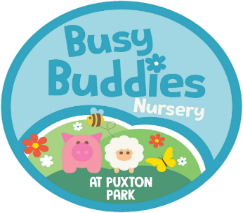 Dear Parent/CarerThank you for you enquiry, if you would like to complete the information below and email to busybuddiesdaycare@btinternet.com we will look to accommodate your requirements and will be in touch to discuss arrangements for full enrolment. The Nursery is currently under construction and should be ready during August for the first children to enjoy in September 2020.  Parent’s Name:  Home addressContact phone number:                                                            E-mail address:                                    Child’s name                                                                                                 Childs date of Birth (dd/mm/yyyy)  Does your child have any special educational needs: Yes☐/No ☐?              If so, please provide details                                                                                                   Sessions to start from date:                                 Is the care required for term time only or all year around?                                                      Are you looking to use 15- or 30-hour Government funding?Will your child be attending any other setting (e.g. nursery, childminder) during the weeks with us Yes ☐/No☐?If so, please provide details:                       In the meantime, please contact us if you have any questions alternatively please visit the website at busybuddiesdaycare.co.ukThank you  Busy Buddies Please tick as requiredMondayTuesdayWednesdayThursdayFridayFull week 8am - 6pmAll day 8am - 6 pm Short Day 8am – 4pmShort day 9am-5pmEarly start (between 7and 8 am)After hours collectionBetween 6 and 7 pmCollection / drop off